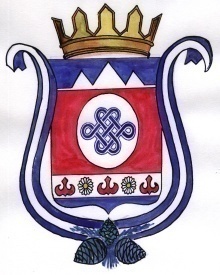 ПОСТАНОВЛЕНИЕ                                                               JОП15 апреля 2021 года № 26                                              с. КамлакОб утверждении перечня единых специально отведенных или приспособленных мест для коллективного обсуждения общественно значимых вопросов и выражения общественных настроений, а также массового присутствия граждан для публичного выражения общественного мнения по поводу актуальных проблем преимущественно общественно-политического характера на территории муниципального образования Камлакское сельское поселение    В соответствии со статьей 8 Федерального закона от 19 июня 2004 года № 54-ФЗ «О собраниях, митингах, демонстрациях, шествиях и пикетированиях», ПОСТАНОВЛЯЮ:1.Утвердить прилагаемый перечень единых специально отведенных или приспособленных мест для коллективного обсуждения общественно значимых вопросов и выражения общественных настроений, а также массового присутствия граждан для публичного выражения общественного мнения по поводу актуальных проблем преимущественно общественно-политического характера на территории муниципального образования Камлакское сельское поселение.2.  Обнародовать настоящее Постановление в соответствии с п.7 ст. 48 Устава МО Камлакское сельское поселение3.  Настоящее постановление вступает в силу с даты его официального обнародования.	4.    Контроль за исполнением данного распоряжения оставляю за собой.   ГлаваМО Камлакское сельское поселение: _____________________ С.В. Соколов                                                                        Приложение 1                                                                        к Постановлению Главы                                                                        МО Камлакское сельское                                                                         поселение                                                                        от 15 апреля 2021 года № 26Перечень единых специально отведенных или приспособленных мест для коллективного обсуждения общественно значимых вопросов и выражения общественных настроений, а также массового присутствия граждан для публичного выражения общественного мнения по поводу актуальных проблем преимущественно общественно-политического характера на территории муниципального образования Камлакское сельское поселение№ п/пАдреса единых специально отведенных или приспособленных мест для коллективного обсуждения общественно значимых вопросов и выражения общественных настроений, а также массового присутствия граждан для публичного выражения общественного мнения по поводу актуальных проблем преимущественно общественно-политического характера на территории муниципального образования Камлакское сельское поселение (далее места)Наименование мест1Республика Алтай, Шебалинский район, с. Камлак, территория в 100 метрах от дома № 16 по ул. Алтайская.			Территория в 100 метрах от дома №16 по ул. Алтайская